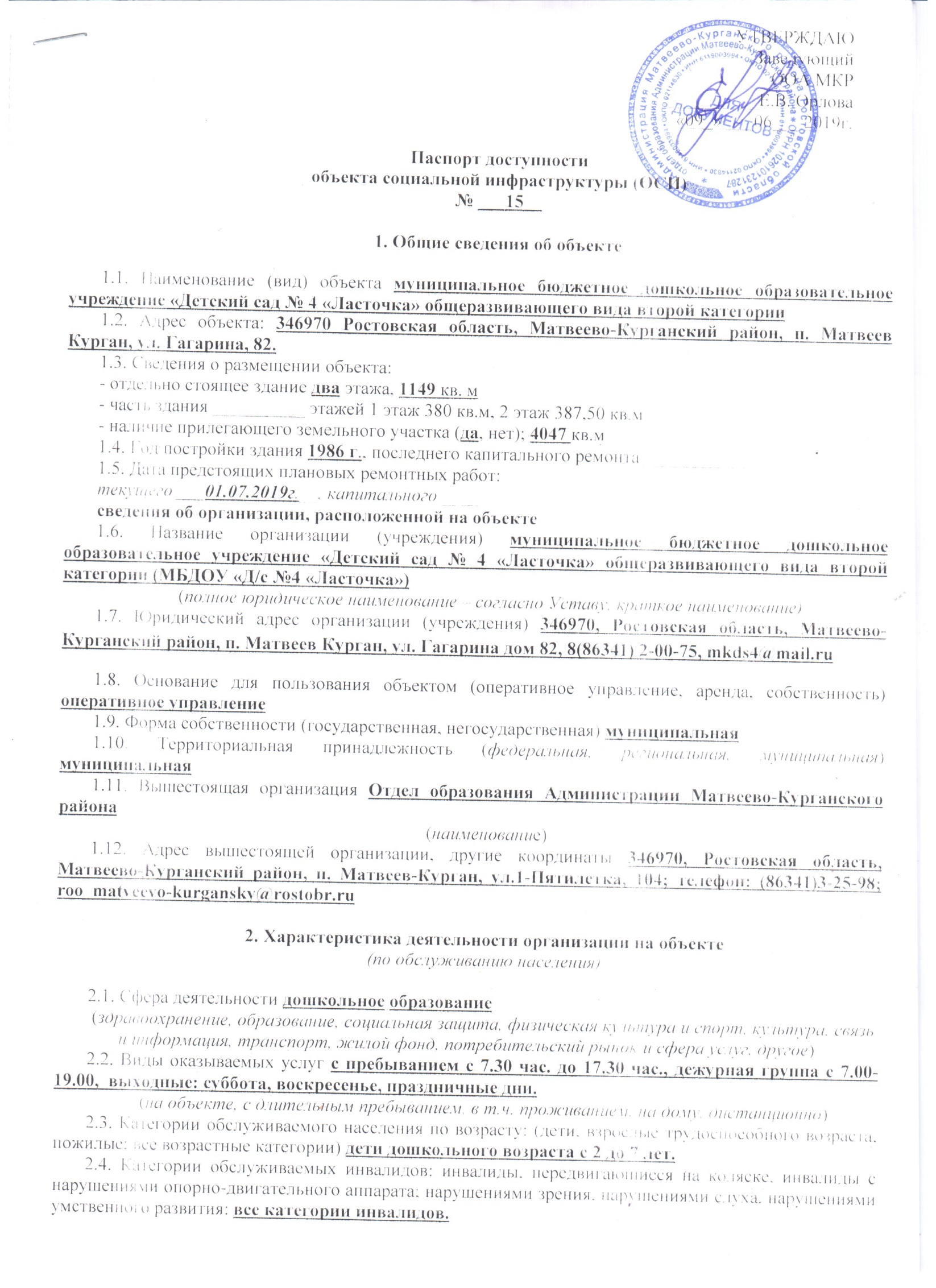 2.5. Плановая мощность: посещаемость (количество обслуживаемых в день), вместимость, пропускная способность 75 воспитанников.  2.6. Участие в исполнении ИПР инвалида, ребенка-инвалида (да, нет) нет.3. Состояние доступности объекта3.1 Путь следования к объекту пассажирским транспортом рейсовый автобус «Колесниково - Ротовка», остановка магазин «Карандаш»(описать маршрут движения с использованием пассажирского транспорта)наличие адаптированного пассажирского транспорта к объекту нет3.2 Путь к объекту от ближайшей остановки пассажирского транспорта:3.2.1. расстояние до объекта от остановки транспорта 220 метров.3.2.2. время движения (пешком) 5 минут.3.2.3. наличие  выделенного от проезжей части пешеходного пути (да, нет), да3.2.4. Перекрестки: нерегулируемые; регулируемые, со звуковой сигнализацией, таймером; нерегулируемый3.2.5. Информация на пути следования к объекту: акустическая, тактильная, визуальная; нет3.2.6. Перепады высоты на пути: есть, нет (описать искусственная неровность)Их обустройство для инвалидов на коляске: да, нет 3.3. Организация доступности объекта для инвалидов – форма обслуживания** - указывается один из вариантов: «А», «Б», «ДУ», «ВНД»<**> указывается один из вариантов ответа: "А" (доступность всех зон и помещений - универсальная); "Б" (специально выделенные для инвалидов участки и помещения); "ДУ" (дополнительная помощь сотрудника, услуги на дому, дистанционно); "Нет" (не организована доступность);3.4 Состояние доступности основных структурно-функциональных зон** Указывается: ДП-В - доступно полностью всем;  ДП-И (К, О, С, Г, У) – доступно полностью избирательно (указать категории инвалидов); ДЧ-В - доступно частично всем; ДЧ-И (К, О, С, Г, У) – доступно частично избирательно (указать категории инвалидов); ДУ - доступно условно, ВНД – временно недоступно3.5. Итоговое заключение о состоянии доступности ОСИ: состояние доступности объекта оценено как доступно частично.4. Управленческое решение 4.1. Рекомендации по адаптации основных структурных элементов объекта	*- указывается один из вариантов (видов работ): не нуждается; ремонт (текущий, капитальный); индивидуальное решение с ТСР; технические решения невозможны – организация альтернативной формы обслуживания4.2. Период проведения работ 2019-2023 годыв рамках исполнения _______________________________________________________________________(указывается наименование документа: программы, плана)4.3. Ожидаемый результат (по состоянию доступности) после выполнения работ по адаптации : повышение условий доступности социального объекта.Оценка результата исполнения программы, плана (по состоянию доступности) повышение условий доступности социального объекта 4.4. Для принятия решения требуется, не требуется (нужное подчеркнуть):Согласование  с заведующим ООА Матвеево-Курганского районаИмеется заключение уполномоченной организации о состоянии доступности объекта _________________________________________________________________________________________________________(наименование документа и выдавшей его организации, дата), прилагается4.5. Информация размещена (обновлена) на Карте доступности субъекта РФ дата https://sites.google.com/site/lastochca4/ (наименование сайта, портала)5. Особые отметкиПаспорт сформирован на основании:1. Анкеты (информации об объекте) от «09» 06 2019г.,2. Акта обследования объекта: № акта 15 от «09» 06 2019г.,3. Решения Комиссии __________________________ от «09» 06 2019г.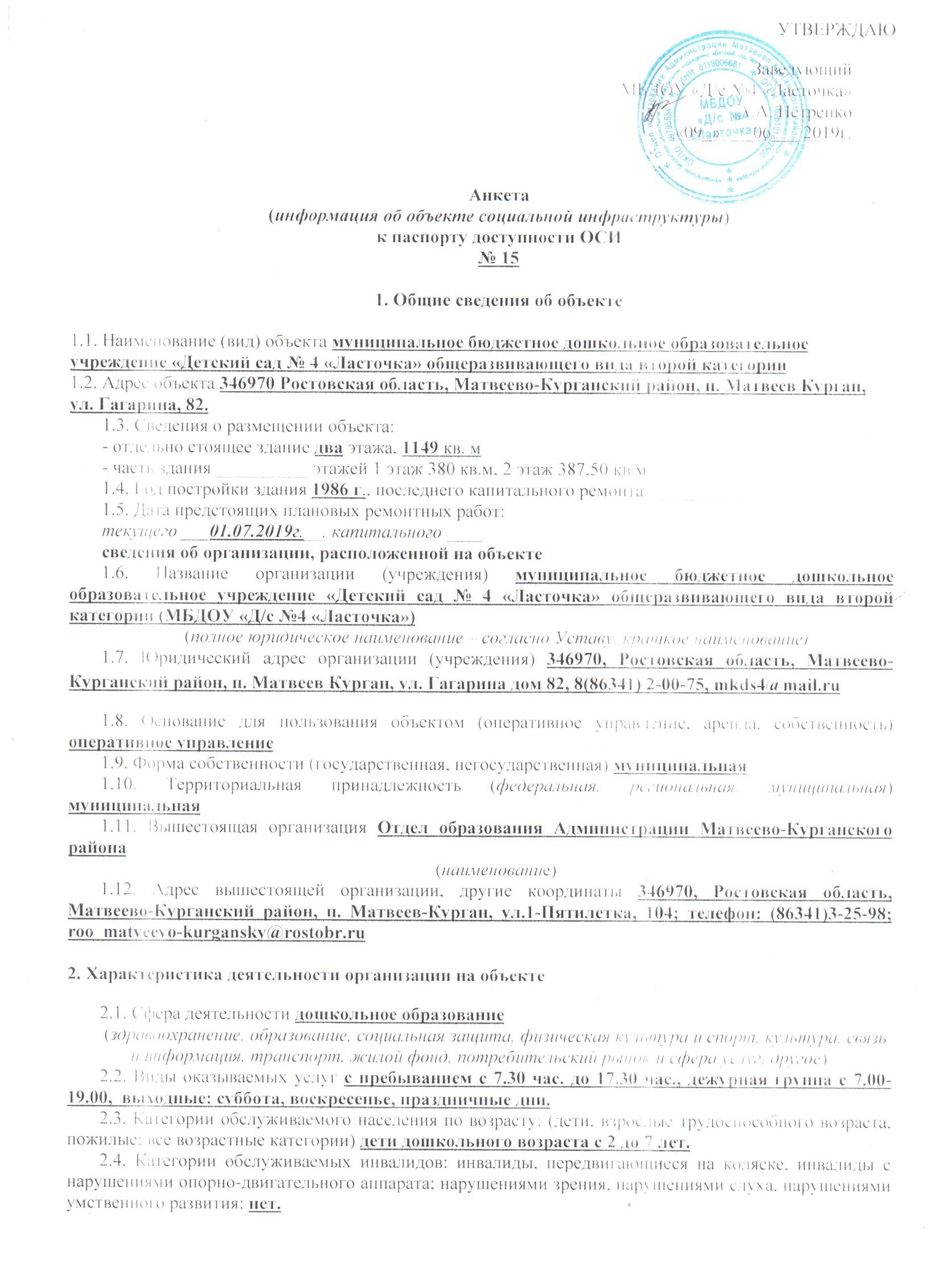 2.5. Плановая мощность: посещаемость (количество обслуживаемых в день), вместимость, пропускная способность 75 воспитанников.2.6. Участие в исполнении ИПР инвалида, ребенка-инвалида (да, нет) нет.3. Состояние доступности объекта для инвалидов и других маломобильных групп населения (МГН)3.1 Путь следования к объекту пассажирским транспортом рейсовый автобус «Колесниково - Ротовка», остановка магазин «Карандаш»(описать маршрут движения с использованием пассажирского транспорта)наличие адаптированного пассажирского транспорта к объекту нет3.2 Путь к объекту от ближайшей остановки пассажирского транспорта:3.2.1. расстояние до объекта от остановки транспорта 220 метров.3.2.2. время движения (пешком) 5 минут.3.2.3. наличие  выделенного от проезжей части пешеходного пути (да, нет), да3.2.4. Перекрестки: нерегулируемые; регулируемые, со звуковой сигнализацией, таймером; нерегулируемый3.2.5. Информация на пути следования к объекту: акустическая, тактильная, визуальная; нет3.2.6. Перепады высоты на пути: есть, нет (описать искусственная неровность)Их обустройство для инвалидов на коляске: да, нет 3.3. Вариант организации доступности ОСИ (формы обслуживания)* с учетом СП 35-101-2001* - указывается один из вариантов: «А», «Б», «ДУ», «ВНД»4. Управленческое решение (предложения по адаптации основных структурных элементов объекта)*- указывается один из вариантов (видов работ): не нуждается; ремонт (текущий, капитальный); индивидуальное решение с ТСР; технические решения невозможны – организация альтернативной формы обслуживанияРазмещение информации на Карте доступности субъекта РФ согласовано ____________________А.А. Петренко, заведующий МБДОУ «Д/с №4 «Ласточка» , 88634120075(подпись, Ф.И.О., должность; координаты для связи уполномоченного представителя объекта)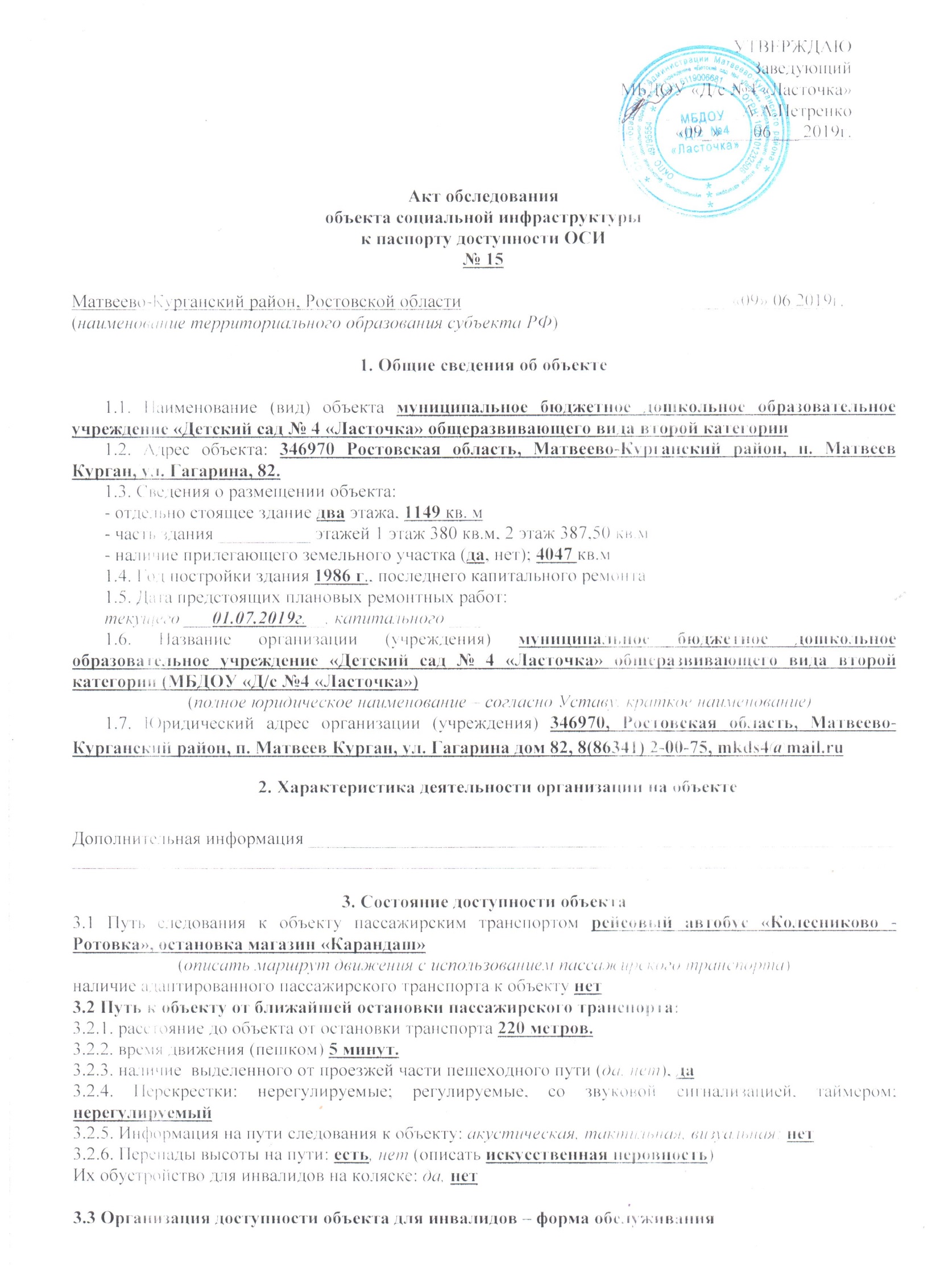 * - указывается один из вариантов: «А», «Б», «ДУ», «ВНД»3.4 Состояние доступности основных структурно-функциональных зон** Указывается: ДП-В - доступно полностью всем;  ДП-И (К, О, С, Г, У) – доступно полностью избирательно (указать категории инвалидов); ДЧ-В - доступно частично всем; ДЧ-И (К, О, С, Г, У) – доступно частично избирательно (указать категории инвалидов); ДУ - доступно условно, ВНД - недоступно3.5. Итоговое  заключение о состоянии доступности ОСИ: состояние доступности объекта оценено как доступно частично.4. Управленческое решение (проект)4.1. Рекомендации по адаптации основных структурных элементов объекта: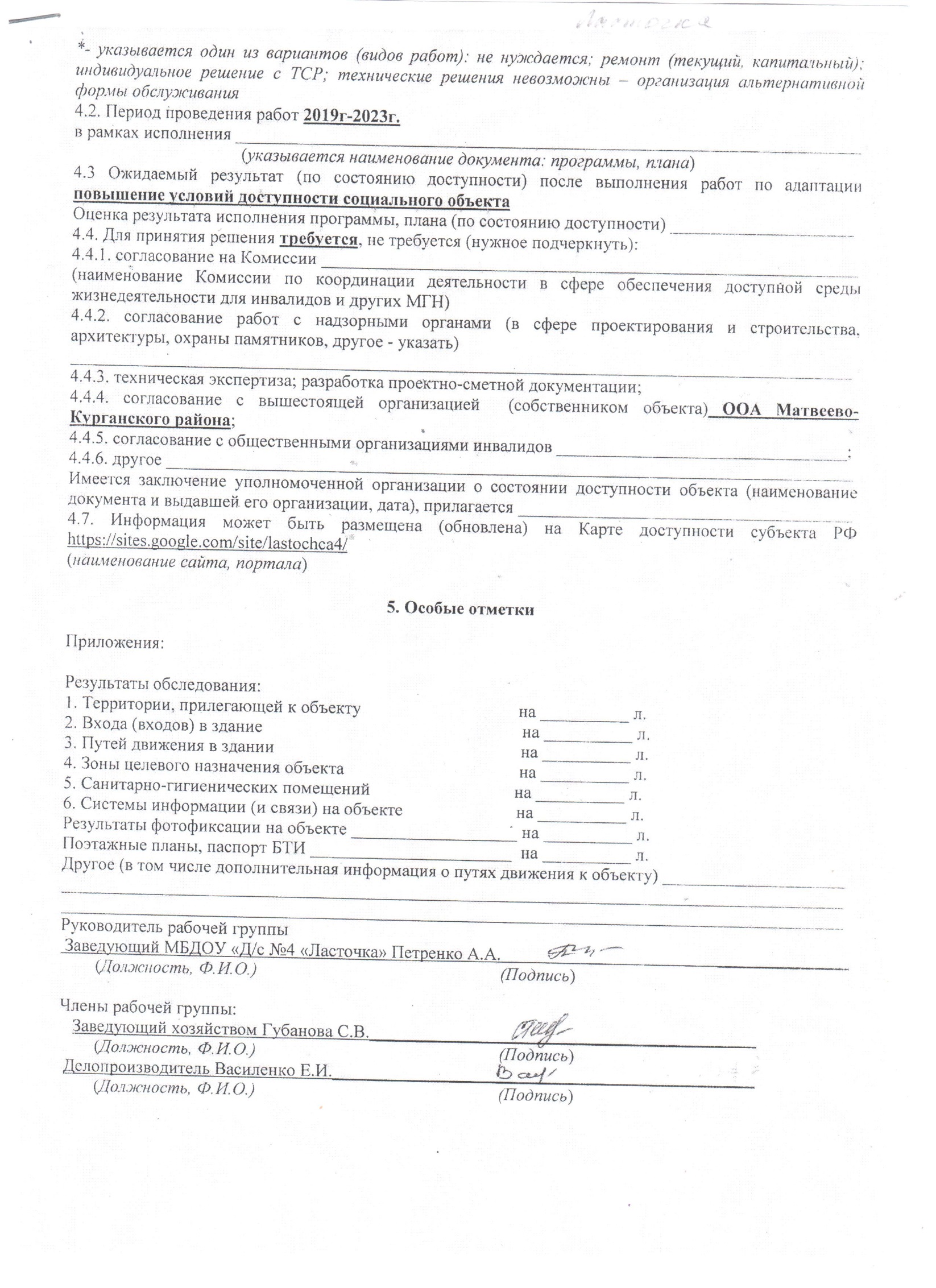 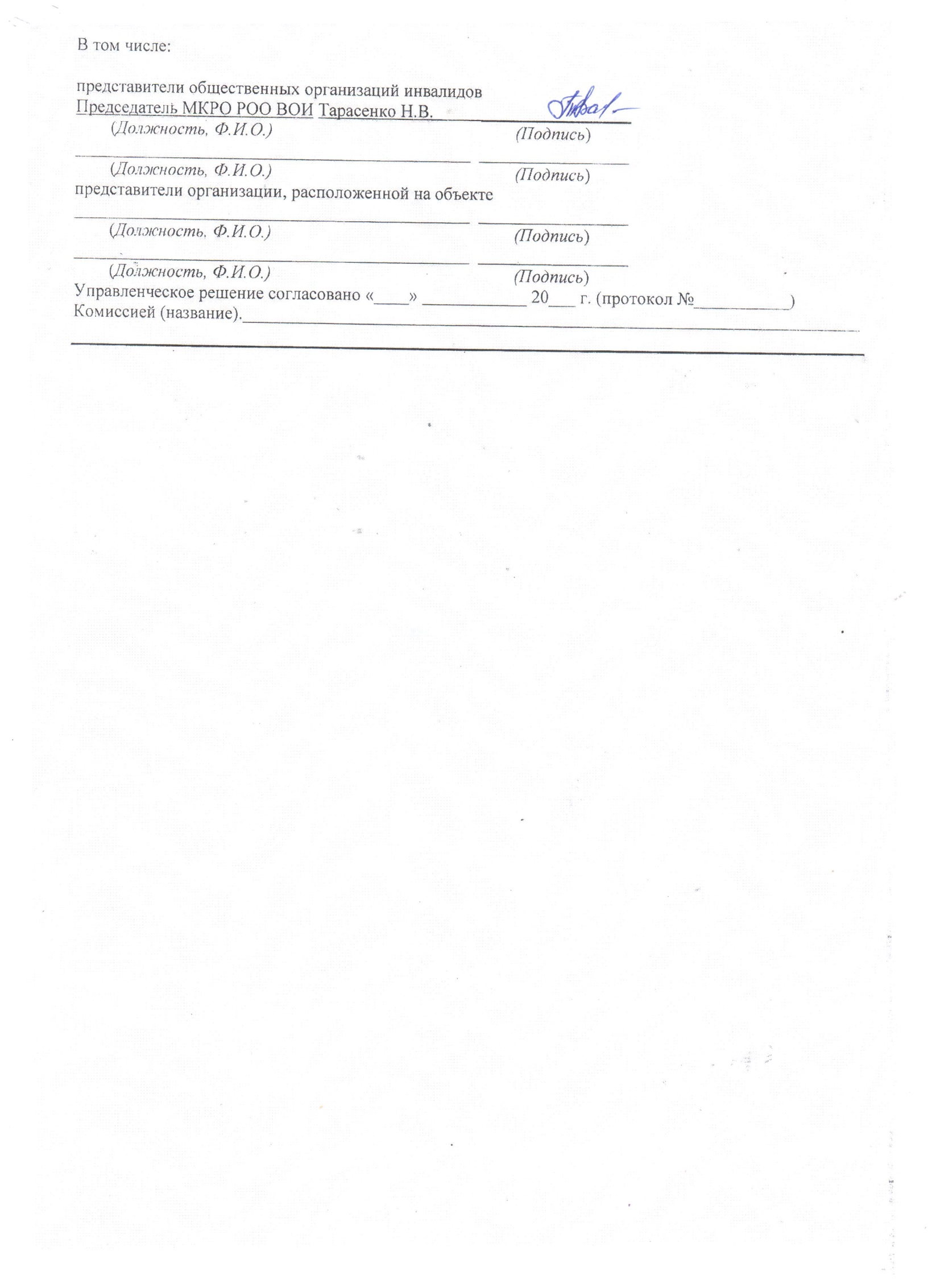 Приложение 1к Акту обследования ОСИк паспорту доступности ОСИ«09_» ___06___ 2019г. № 15I Результаты обследования:Территории, прилегающей к зданию (участка) муниципальное бюджетное дошкольное образовательное учреждение «Детский сад № 4 «Ласточка» общеразвивающего вида второй категории, 346970 Ростовская область, Матвеево-Курганский район, п. Матвеев Курган, ул. Гагарина, 82.Наименование объекта, адрес муниципальное бюджетное дошкольное образовательное учреждение «Детский сад № 4 «Ласточка» общеразвивающего вида второй категории, 346970 Ростовская область, Матвеево-Курганский район, п. Матвеев Курган, ул. Гагарина, 82.II Заключение по зоне:* указывается: ДП-В - доступно полностью всем;  ДП-И (К, О, С, Г, У) – доступно полностью избирательно (указать категории инвалидов); ДЧ-В - доступно частично всем; ДЧ-И (К, О, С, Г, У) – доступно частично избирательно (указать категории инвалидов); ДУ - доступно условно, ВНД - недоступно**указывается один из вариантов: не нуждается; ремонт (текущий, капитальный); индивидуальное решение с ТСР; технические решения невозможны – организация альтернативной формы обслуживанияКомментарий к заключению: состояние доступности объекта оценено как доступно частично.Приложение 2 к Акту обследования ОСИк паспорту доступности ОСИ«09_» ___06___ 2019г. №15I Результаты обследования:2. Входа (входов) в здание муниципальное бюджетное дошкольное образовательное учреждение «Детский сад № 4 «Ласточка» общеразвивающего вида второй категории, 346970 Ростовская область, Матвеево-Курганский район, п. Матвеев Курган, ул. Гагарина, 82.(Наименование объекта, адрес)Наименование объекта, адрес муниципальное бюджетное дошкольное образовательное учреждение «Детский сад № 4 «Ласточка» общеразвивающего вида второй категории, 346970 Ростовская область, Матвеево-Курганский район, п. Матвеев Курган, ул. Гагарина, 82.II Заключение по зоне:* указывается: ДП-В - доступно полностью всем; ДП-И (К, О, С, Г, У) – доступно полностью избирательно (указать категории инвалидов); ДЧ-В - доступно частично всем; ДЧ-И (К, О, С, Г, У) – доступно частично избирательно (указать категории инвалидов); ДУ - доступно условно, ВНД - недоступно**указывается один из вариантов: не нуждается; ремонт (текущий, капитальный); индивидуальное решение с ТСР; технические решения невозможны – организация альтернативной формы обслуживанияКомментарий к заключению: состояние доступности объекта оценено как доступно частично.Приложение 3к Акту обследования ОСИк паспорту доступности ОСИ«09_» ___06___ 2019г. №15I Результаты обследования:3. Пути (путей) движения внутри здания (в т.ч. путей эвакуации) муниципальное бюджетное дошкольное образовательное учреждение «Детский сад № 4 «Ласточка» общеразвивающего вида второй категории, 346970 Ростовская область, Матвеево-Курганский район, п. Матвеев Курган, ул. Гагарина, 82. (наименование объекта, адрес)II Заключение по зон* указывается: ДП-В - доступно полностью всем;  ДП-И (К, О, С, Г, У) – доступно полностью избирательно (указать категории инвалидов); ДЧ-В - доступно частично всем; ДЧ-И (К, О, С, Г, У) – доступно частично избирательно (указать категории инвалидов); ДУ - доступно условно, ВНД - недоступно**указывается один из вариантов: не нуждается; ремонт (текущий, капитальный); индивидуальное решение с ТСР; технические решения невозможны – организация альтернативной формы обслуживанияКомментарий к заключению: состояние доступности объекта оценено как доступно частично.Приложение 4 к Акту обследования ОСИк паспорту доступности ОСИот «09_» ___06___ 2019г №15I Результаты обследования: 5. Санитарно-гигиенических помещений муниципальное бюджетное дошкольное образовательное учреждение «Детский сад № 4 «Ласточка» общеразвивающего вида второй категории, 346970 Ростовская область, Матвеево-Курганский район, п. Матвеев Курган, ул. Гагарина, 82. (наименование объекта, адрес)II Заключение по зоне:* указывается: ДП-В - доступно полностью всем;  ДП-И (К, О, С, Г, У) – доступно полностью избирательно (указать категории инвалидов); ДЧ-В - доступно частично всем; ДЧ-И (К, О, С, Г, У) – доступно частично избирательно (указать категории инвалидов); ДУ - доступно условно, ВНД - недоступно**указывается один из вариантов: не нуждается; ремонт (текущий, капитальный); индивидуальное решение с ТСР; технические решения невозможны – организация альтернативной формы обслуживанияКомментарий к заключению: состояние доступности объекта оценено как доступно частично.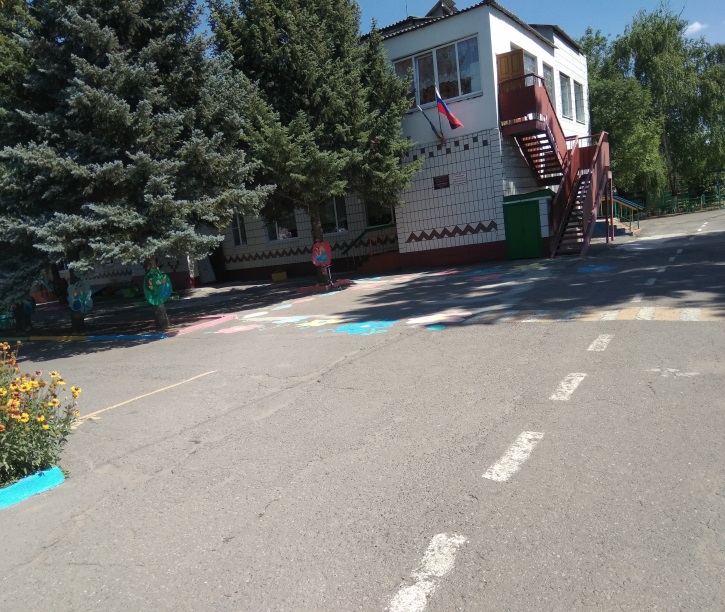 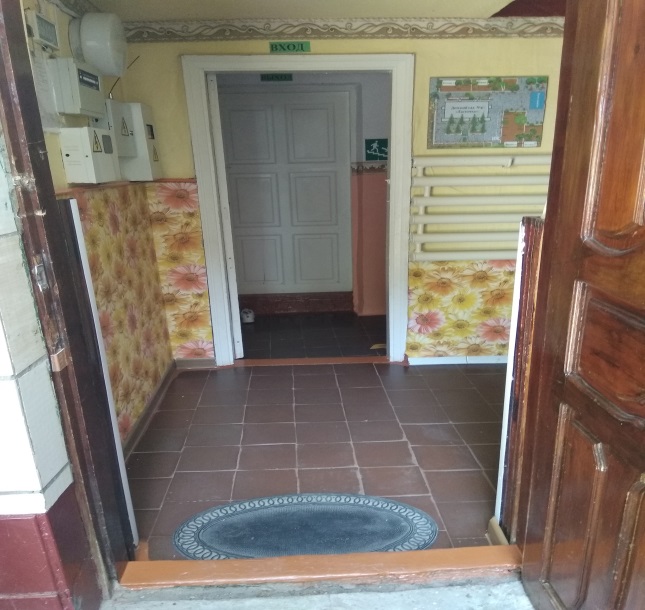 Фото №1                                                                                              Фото №2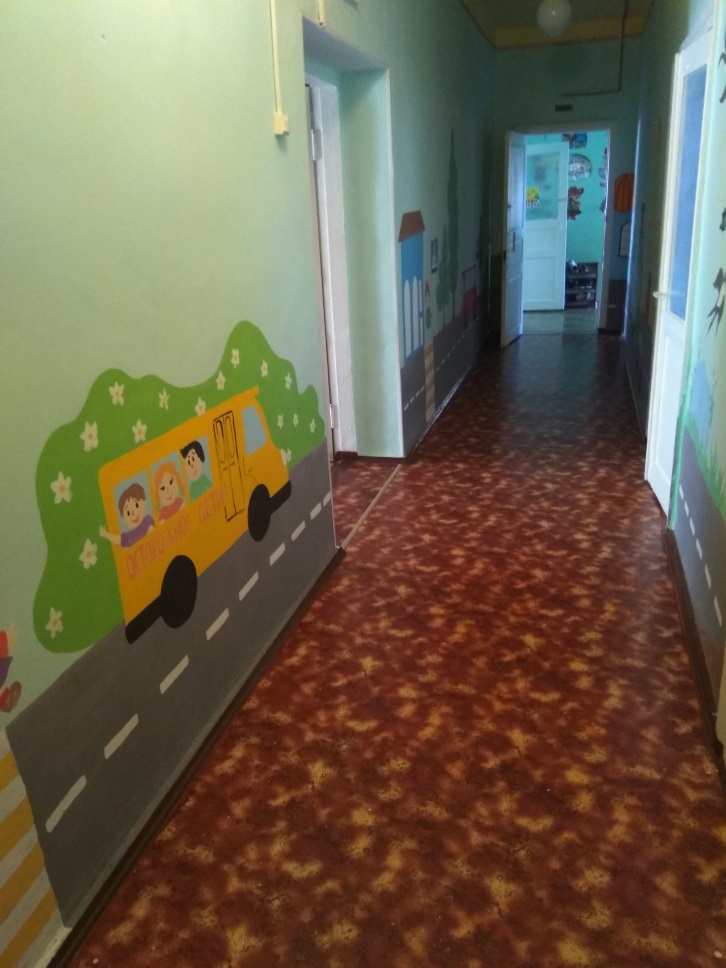 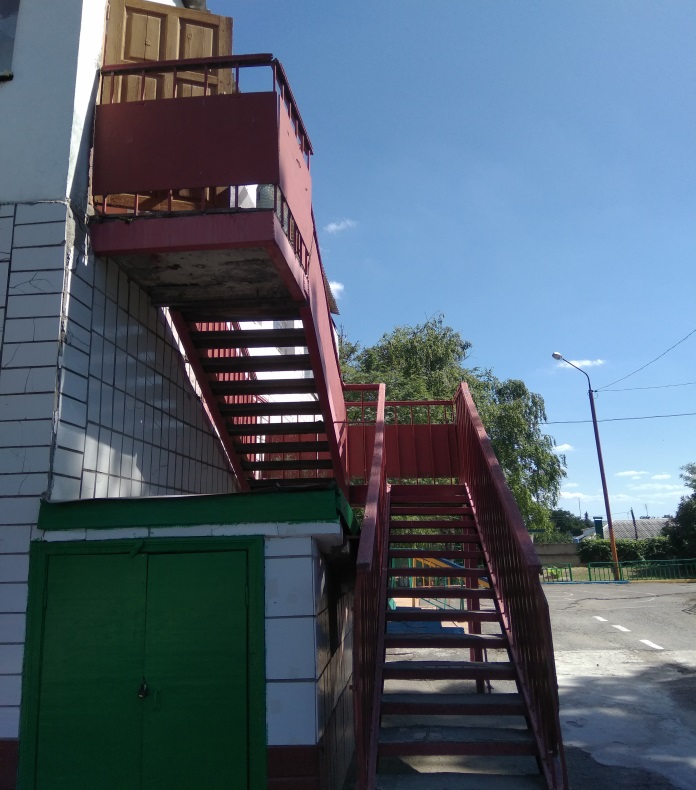 Фото №3 						Фото №4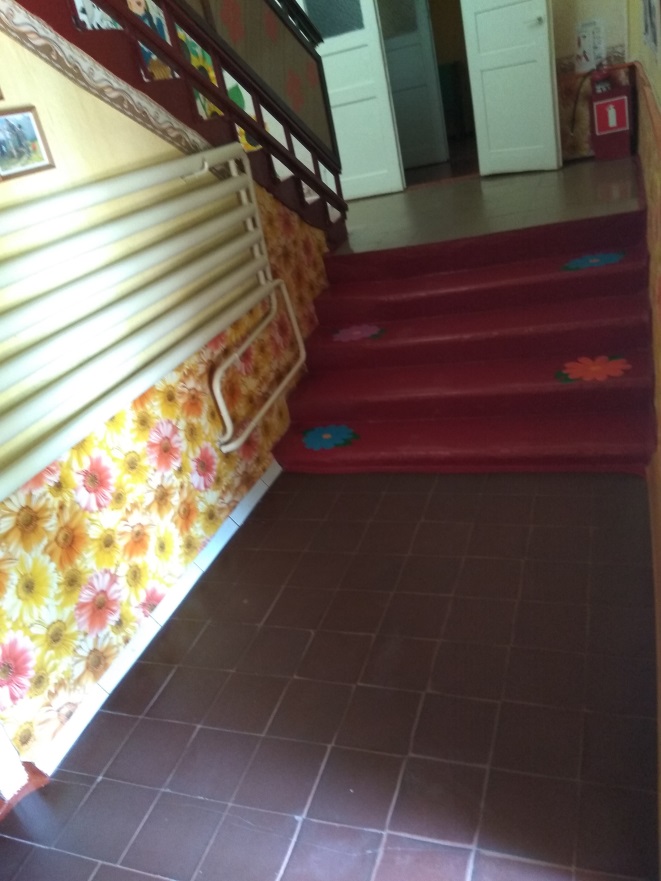 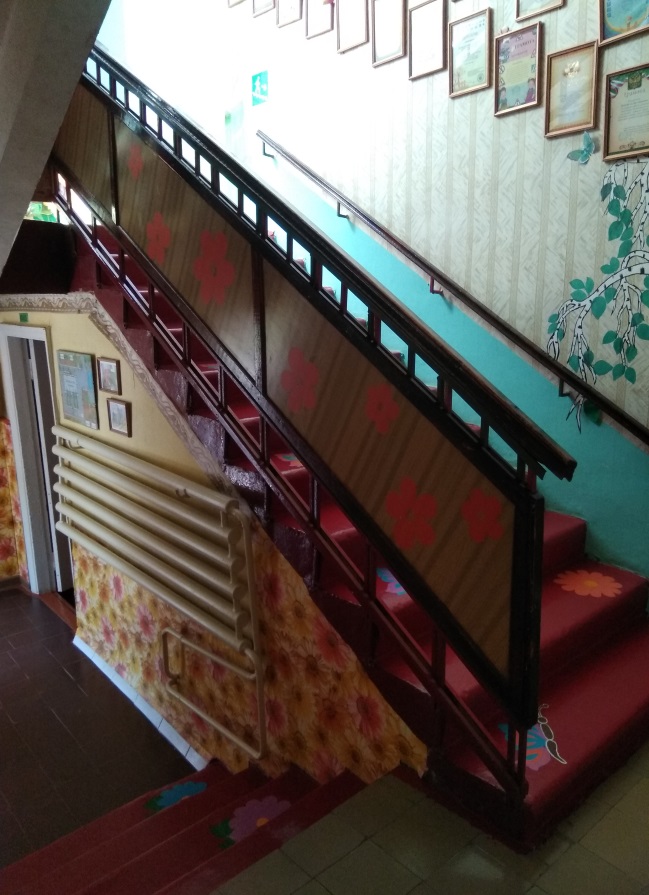 Фото №5						Фото №6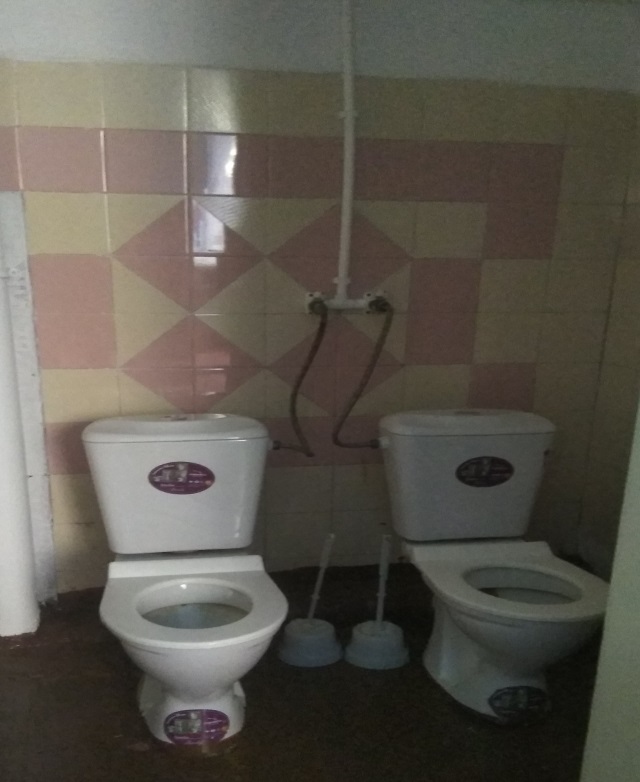 Фото №7№Категория инвалидов(вид нарушения)Вариант организации доступности объекта(формы обслуживания)*Все категории инвалидов и МГНДУ1в том числе инвалиды:2передвигающиеся на креслах-коляскахДУ3с нарушениями опорно-двигательного аппаратаДУ4с нарушениями зренияДУ5с нарушениями слухаА6с нарушениями умственного развитияА№Основные структурно-функциональные зоныСостояние доступности, в том числе для основных категорий инвалидов**Состояние доступности, в том числе для основных категорий инвалидов**Состояние доступности, в том числе для основных категорий инвалидов**Состояние доступности, в том числе для основных категорий инвалидов**Состояние доступности, в том числе для основных категорий инвалидов**Состояние доступности, в том числе для основных категорий инвалидов**№Основные структурно-функциональные зоныКдля передвигающихся на креслах-коляскахО с другими нарушениями опорно-двигательного аппаратаС с нарушениями зренияГс нарушениями слухаУ с умственными нарушениямиДля всех категорий маломобильных групп населения <**>123456781Территория, прилегающая к зданию (участок)ДПДПДПДУДП2Вход (входы) в зданиеДПДП   ДЧ-ИДПДП3Путь (пути) движения внутри здания (в т.ч. пути эвакуации) ДПДЧ-ИДЧ-ИДПДП4Зона целевого назначения здания (целевого посещения объекта)ДЧ-ИДЧ-ИДУДЧДП5Санитарно-гигиенические помещенияДУДЧ-ИДУДПДП6Система информации и связи (на всех зонах)ДУДУДУДУДП7Пути движения к объекту (от остановки транспорта) ДП-ВДП-ВДП-ВДП-ВДП-В№Основные структурно-функциональные зоны объектаРекомендации по адаптации объекта(вид работы)*Рекомендации по адаптации объекта(вид работы)*Рекомендации по адаптации объекта(вид работы)*Рекомендации по адаптации объекта(вид работы)*№Основные структурно-функциональные зоны объектаНе нуждается (доступ обеспечен)Ремонт (текущий, капитальный); оснащение оборудованиемИндивидуальное решение с техническими средствами реабилитацииТехнические решения невозможны-организация альтернативной формы обслуживания1234561Территория, прилегающая к зданию (участок)доступ обеспечен2Вход (входы) в здание  доступ обеспечен3Путь (пути) движения внутри здания, включая пути эвакуациидоступ обеспеченИндивидуальное решение с ТСР4Зона целевого назначения здания (целевого посещения объекта)Индивидуальное решение с ТСР5Санитарно-гигиенические помещенияИндивидуальное решение с ТСР6Система информации и связи (на всех зонах)Индивидуальное решение с ТСР7Пути движения к объекту (от остановки транспорта) не нуждается8Все зоны и участки№Категория инвалидов(вид нарушения)Вариант организации доступности объекта(формы обслуживания)*Все категории инвалидов и МГНДУ1в том числе инвалиды:2передвигающиеся на креслах-коляскахДУ3с нарушениями опорно-двигательного аппаратаДУ4с нарушениями зренияДУ5с нарушениями слухаА6с нарушениями умственного развитияА№Основные структурно-функциональные зоны объектаРекомендации по адаптации объекта(вид работы)*1Территория, прилегающая к зданию (участок)Не нуждается2Вход (входы) в зданиеИндивидуальное решение с ТСР3Путь (пути) движения внутри здания (в т.ч. пути эвакуации)Индивидуальное решение с ТСР4Зона целевого назначения (целевого посещения объекта)Индивидуальное решение с ТСР5Санитарно-гигиенические помещенияИндивидуальное решение с ТСР6Система информации на объекте (на всех зонах)Индивидуальное решение с ТСР7Пути движения  к объекту (от остановки транспорта)Индивидуальное решение с ТСР8Все зоны и участкиИндивидуальное решение с ТСР№Категория инвалидов(вид нарушения)Вариант организации доступности объекта(формы обслуживания)*1.Все категории инвалидов и МГНДУв том числе инвалиды:2передвигающиеся на креслах-коляскахДУ3с нарушениями опорно-двигательного аппаратаДУ4с нарушениями зренияДУ5с нарушениями слухаА6с нарушениями умственного развитияА№ п/пОсновные структурно-функциональные зоныСостояние доступности, в том числе для основных категорий инвалидов**ПриложениеПриложение№ п/пОсновные структурно-функциональные зоныСостояние доступности, в том числе для основных категорий инвалидов**№ на плане№ фото1Территория, прилегающая к зданию (участок)ДП112Вход (входы) в зданиеДП223Путь (пути) движения внутри здания (в т.ч. пути эвакуации) ДП334Зона целевого назначения здания (целевого посещения объекта)ДУ--5Санитарно-гигиенические помещенияДЧ-И  (С,Г,У)--6Система информации и связи (на всех зонах)ДУ--7Пути движения к объекту (от остановки транспорта)ДП-В--№Основные структурно-функциональные зоны объектаРекомендации по адаптации объекта (вид работы)*1Территория, прилегающая к зданию (участок)Не нуждается2Вход (входы) в зданиеИндивидуальное решение с ТСР3Путь (пути) движения внутри здания (в т.ч. пути эвакуации)Индивидуальное решение с ТСР4Зона целевого назначения здания (целевого посещения объекта)Индивидуальное решение с ТСР5Санитарно-гигиенические помещенияИндивидуальное решение с ТСР6Система информации на объекте (на всех зонах)Индивидуальное решение с ТСР7Пути движения  к объекту (от остановки транспорта)Индивидуальное решение с ТСР8.Все зоны и участкиИндивидуальное решение с ТСР№Наименование функционально-планировочного элементаНаличие элементаНаличие элементаНаличие элементаВыявленные нарушения и замечанияВыявленные нарушения и замечанияРаботы по адаптации объектовРаботы по адаптации объектов№Наименование функционально-планировочного элементаесть/ нет№ на плане№ фотоСодержаниеЗначимо для инвалида (категория)СодержаниеВиды работ1.1Вход (входы) на территориюесть№1№1----1.2Путь (пути) движения на территорииесть№1№1----1.3Лестница (наружная)есть№4№4----1.4Пандус (наружный)нет------1.5Автостоянка и парковканет------1.6Общие требования к зоне-------Наименование структурно-функциональной зоныСостояние доступности* (к пункту 3.4 Акта обследования ОСИ)ПриложениеПриложениеРекомендации по адаптации (вид работы)** к пункту 4.1 Акта обследования ОСИНаименование структурно-функциональной зоныСостояние доступности* (к пункту 3.4 Акта обследования ОСИ)№ на плане№ фотоРекомендации по адаптации (вид работы)** к пункту 4.1 Акта обследования ОСИТерритория прилегающая к зданию (участок)ДЧ-И (С,Г,У)11-№ п/пНаименование функционально-планировочного элементаНаличие элементаНаличие элементаНаличие элементаВыявленные нарушения и замечанияВыявленные нарушения и замечанияРаботы по адаптации объектовРаботы по адаптации объектов№ п/пНаименование функционально-планировочного элементаесть/ нет№ на плане№ фотоСодержаниеЗначимо для инвалида (категория)СодержаниеВиды работ2.1Лестница (наружная)да44----2.2Пандус (наружный)нет---          ---2.3Входная площадка (перед дверью)есть------2.4Дверь (входная)есть22отсутствуют фиксаторы    К, Оустановить фиксаторы двери в положении открыто/закрытоиндивидуальное решение с ТСР2.5Тамбуресть55-   О  отсутствуют поручни индивидуальное решение с ТСРОбщие требования к зоне-------Наименование структурно-функциональной зоныСостояние доступности*(к пункту 3.4 Акта обследования ОСИ)ПриложениеПриложениеРекомендации по адаптации (вид работы)**к пункту 4.1 Акта обследования ОСИНаименование структурно-функциональной зоныСостояние доступности*(к пункту 3.4 Акта обследования ОСИ)№ на плане№ фотоРекомендации по адаптации (вид работы)**к пункту 4.1 Акта обследования ОСИ Основной входДЧ-И (К, О, С, Г,У)22индивидуальное решение с ТСР№ п/пНаименование функционально-планировочного элементаНаличие элементаНаличие элементаНаличие элементаВыявленные нарушения и замечанияВыявленные нарушения и замечанияРаботы по адаптации объектовРаботы по адаптации объектов№ п/пНаименование функционально-планировочного элементаесть/ нет№ на плане№ фотоСодержаниеЗначимо для инвалида (категория)СодержаниеВиды работ3.1Коридор (вестибюль, зона ожидания, галерея, балкон)есть3,53,5отсутствуют информационные таблички о препятствияхО, К, С, ГУстановить информационные таблички о препятствияхремонт текущий3.2Лестница (внутри здания)есть66----3.3Пандус (внутри здания)нет------3.4Лифт пассажирский (или подъемник)нет------3.5Дверь-------3.6Пути эвакуации (в т.ч. зоны безопасности)естьремонт текущийОбщие требования к зонеотсутствует предупредительная информация о препятствиях, отсутствуют тактильные предупреждающие полосыК, О, С, Густановить тактильные, предупреждающие полосы, вставки перед дверными проемамиНаименование структурно-функциональной зоныСостояние доступности* (к пункту 3.4 Акта обследования ОСИ)ПриложениеПриложениеРекомендации по адаптации (вид работы)**к пункту 4.1 Акта обследования ОСИНаименование структурно-функциональной зоныСостояние доступности* (к пункту 3.4 Акта обследования ОСИ)№ на плане№ фотоРекомендации по адаптации (вид работы)**к пункту 4.1 Акта обследования ОСИПути (путей) движения внутри здания (в т.ч. путей эвакуации)ДЧ-И (К, О, С, Г,У)3,53,5ремонт текущий№Наименование функционально-планировочного элементаНаличие элементаНаличие элементаНаличие элементаВыявленные нарушения и замечанияВыявленные нарушения и замечанияРаботы по адаптации объектовРаботы по адаптации объектов№Наименование функционально-планировочного элементаесть/ нет№ на плане№ фотоСодержаниеЗначимо для инвалида (категория)СодержаниеВиды работ5.1Туалетная комнатаесть77индивидуальное решение с ТСР5.2Душевая/ ванная комната-------5.3Бытовая комната (гардеробная)-------Общие требования к зоне-------Наименование структурно-функциональной зоныСостояние доступности*(к пункту 3.4 Акта обследования ОСИ)ПриложениеПриложениеРекомендации по адаптации (вид работы)**к пункту 4.1 Акта обследования ОСИНаименование структурно-функциональной зоныСостояние доступности*(к пункту 3.4 Акта обследования ОСИ)№ на плане№ фотоРекомендации по адаптации (вид работы)**к пункту 4.1 Акта обследования ОСИпоручни и вспомогательные элементыДЧ-И (С, Г,У)77индивидуальное решение с ТСР